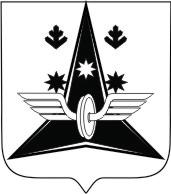 АДМИНИСТРАЦИЯГОРОДСКОГО ОКРУГААРХАНГЕЛЬСКОЙ ОБЛАСТИ «КОТЛАС»УПРАВЛЕНИЕ ПО СОЦИАЛЬНЫМ ВОПРОСАМКОМИТЕТ ПО ОБРАЗОВАНИЮР А С П О Р Я Ж Е Н И Еот «24» октября 2022 г. № 155г. КОТЛАСО проведении муниципального этапа всероссийской олимпиады школьниковв 2022-2023 учебном годуВ связи с организацией проведения муниципального этапа всероссийской олимпиады школьников (распоряжение министерства образования Архангельской области от 22 августа 2022 года № 1395 «О сроках проведения муниципального этапа всероссийской олимпиады школьников в 2022-2023 учебном году»):Утвердить время начала, сроки и место проведения муниципального этапа всероссийской олимпиады школьников (Приложение № 1).Руководителям общеобразовательных организаций: С.А. Ярыгиной МОУ «Средняя общеобразовательная школа № 2», И.В. Резниченко МОУ «Общеобразовательный лицей № 3», Т.Л. Хлызовой МОУ «Средняя общеобразовательная школа № 4», Н.И. Кондаковой МОУ «Средняя общеобразовательная школа № 7», И.Н. Шешуковой МОУ «Средняя общеобразовательная школа № 17», В.П. Бреховских МОУ «Средняя общеобразовательная школа № 18», Е.А. Петровой МОУ «Средняя общеобразовательная школа № 76», О.Н. Бурчевской МОУ «Средняя общеобразовательная школа № 82», Н.А. Зубовой МОУ «Средняя общеобразовательная школа № 105» обеспечить проведение муниципального этапа всероссийской олимпиады школьников на базе общеобразовательных организаций согласно утвержденного графика.Руководителю МКУ «Финансово-хозяйственная служба» НА. Саламатовой обеспечить подвоз участников муниципального этапа всероссийской олимпиады школьников к месту ее проведения.Для проведения муниципального этапа всероссийской олимпиады школьников утвердить состав жюри (Приложение № 2).Руководителям общеобразовательных организаций:сформировать команды участников 7-11 классов олимпиады по предметам согласно проходным баллам, определенным оргкомитетом олимпиады (Приложение № 3);включить победителей и призеров муниципального этапа прошлого года;обеспечить в период проведения олимпиад явку учителей – членов жюри в место проведения олимпиады не позднее 9.30 ч. (Приложение № 2);обеспечить участников олимпиад необходимым оборудованием и формой согласно приложения (Приложение № 4);участников олимпиады по физической культуре обеспечить личной карточкой участника предметной олимпиады по физической культуре (Приложение № 5); для участия в олимпиадах по физической культуре и основам безопасности жизнедеятельности представить в день олимпиад на бланке организации список участников с общими сведениями о допуске к практическому туру олимпиад (виза школьного фельдшера), заверенный директором организации (Приложение № 6);для участия в олимпиадах по физической культуре, основам безопасности жизнедеятельности, технологии представить в день проведения олимпиады документ о прохождении участниками олимпиады специального инструктажа по теме «Требования безопасности при участии в олимпиаде по ОБЖ (технологии, физической культуре)» (Приложение № 7);участникам олимпиад по физической культуре, основам безопасности жизнедеятельности, технологии рекомендуется оформить полис ДМС;участникам олимпиад по мировой художественной культуре, иностранному языку, информатике обеспечить явку в место проведения олимпиады в 09.15, при себе иметь ноутбук, наушники, сетевой фильтр;представить в срок за 5 дней до начала олимпиады информацию по участникам олимпиад по технологии, информатики: вид обработки изделия, язык программирования руководителям ГПО учителей технологии, информатики;обеспечить заполнение региональной базы данных по участникам муниципального этапа всероссийской олимпиады школьников в 2022-2023 учебном году в соответствии установленного срока (Приложение № 8);Ответственными за организацию и проведение муниципального этапа всероссийской олимпиады назначить И.В. Божину, главного специалиста Комитета по образованию Управления по социальным вопросам администрации городского округа Архангельской области «Котлас», М.В. Чертополохову, руководителя Ресурсного центра по работе с одаренными детьми муниципального учреждения дополнительного образования «Центр дополнительного образования городского округа Архангельской области «Котлас»,  руководителей общеобразовательных организаций.Контроль за исполнением распоряжения возложить на главного специалиста Комитета по образованию Управления по социальным вопросам администрации городского округа Архангельской области «Котлас» И.В. Божину.И.о. председателя Комитета                                                                                 М.В. СелезневаПРИЛОЖЕНИЕ № 2к распоряжениюКомитета по образованию от «24» октября 2022 г. № 155Список членов жюримуниципального этапа всероссийской олимпиады школьников в 2022-2023 учебном годуАнглийский языкПредседатель – Скорнякова Виктория Юрьевна, руководитель городского ПО учителей английского языка, МОУ «Средняя общеобразовательная школа № 18».Члены жюри:Ожигова Ольга Вячеславовна, МОУ «Средняя общеобразовательная школа  № 2»;Попова Вероника Андреевна, МОУ «Средняя общеобразовательная школа № 2»;Третьякова Татьяна Геннадьевна, МОУ «Средняя общеобразовательная школа № 2»;Куликова Юлия Александровна, МОУ «Общеобразовательный лицей № 3»;Лебедева Елена Александровна, МОУ «Средняя общеобразовательная школа № 4»;Осокина Светлана Владимировна, МОУ «Средняя общеобразовательная школа № 4 им. Ю. А. Гагарина»;Полякова Ксения Олеговна, МОУ «Средняя общеобразовательная школа № 5»;Ефимовская Елена Владимировна, МОУ «Средняя общеобразовательная школа № 7»;Коржавина Людмила Александровна, МОУ «Средняя общеобразовательная школа № 7»;Зубкова Татьяна Владимировна, МОУ «Средняя общеобразовательная школа № 18»;Зорихина Елена Николаевна, МОУ «Средняя общеобразовательная школа № 18»;Попова Юлия Александровна, МОУ «Средняя общеобразовательная школа № 76»;Бакшеева Анжелика Владимировна, МОУ «Средняя общеобразовательная школа № 82»;Шестакова Александра Сергеевна, МОУ «Средняя общеобразовательная школа № 82»;Беляева Ирина Сергеевна, МОУ «Средняя общеобразовательная школа № 105».АстрономияПредседатель – Бровина Ольга Васильевна, руководитель городского ПО учителей физики, МОУ «Средняя общеобразовательная школа № 91».Члены жюри:Иванцова Наталья Викторовна, МОУ «Средняя общеобразовательная школа № 2»;Лазарева Татьяна Тарасовна, МОУ «Средняя общеобразовательная школа № 4»;Чепурда Снежана Васильевна, МОУ «Средняя общеобразовательная школа № 7»;Загарская Татьяна Викторовна, МОУ «Средняя общеобразовательная школа № 18»;Волкова Людмила Александровна, МОУ «Средняя общеобразовательная школа № 82»; Бровина Ольга Васильевна, МОУ «Средняя общеобразовательная школа № 91».БиологияПредседатель – Климова Ирина Александровна, руководитель городского ПО учителей биологии, экологии, МОУ «Средняя общеобразовательная школа № 7».Члены жюри:Голубева Наталья Александровна, МОУ «Средняя общеобразовательная школа № 1»;Мелентьева Дина Витальевна, МОУ «Средняя общеобразовательная школа №2»;Суворова Валентина Юрьевна, МОУ «Средняя общеобразовательная школа № 2»;Суханова Наталья Александровна, МОУ «Средняя общеобразовательная школа № 2»;Бакшеев Александр Владимирович, МОУ «Общеобразовательный лицей № 3»;Данилова Ирина Адольфовна, МОУ «Средняя общеобразовательная школа № 4»;Маркер Раиса Викторовна МОУ «Средняя общеобразовательная школа № 4 им. Ю.А. Гагарина»;Татарникова Маргарита Валентиновна, МОУ «Средняя общеобразовательная школа № 5»;Аленевская Оксана Ивановна, МОУ «Средняя общеобразовательная школа № 7»;Борисова Анна Владимировна, МОУ «Средняя общеобразовательная школа № 7»;Ожегова Ольга Владимировна, МОУ «Средняя общеобразовательная школа № 17»;Кузнецова Надежда Александровна, МОУ «Средняя общеобразовательная школа № 17»;Ширяева Марина Анатольевна,  МОУ «Средняя общеобразовательная школа № 18»;Чебыкина Наталья Витальевна, МОУ «Средняя  общеобразовательная школа № 18»;Овсянникова Ольга Георгиевна, МОУ «Средняя общеобразовательная школа № 75»;Петухова Наталья Сергеевна, МОУ «Средняя общеобразовательная школа № 76»;Меньшенина Людмила Ивановна, МОУ «Средняя общеобразовательная школа № 82»;Ручковская Наталья Николаевна, МОУ «Средняя общеобразовательная школа № 91»;Суханова Виктория Викторовна, МОУ «Средняя общеобразовательная школа № 105».ГеографияПредседатель – Южакова Ольга Александровна, руководитель городского ПО учителей географии, МОУ «Средняя общеобразовательная школа  № 82».Члены жюри:Чиркова Наталья Николаевна, МОУ «Средняя общеобразовательная школа № 1»;Богданова Ольга Владимировна, МОУ «Средняя общеобразовательная школа № 2»; Мелетьева Дина Витальевна, МОУ «Средняя общеобразовательная школа № 2»; Селезнев Людмила Алексеевна, МОУ «Общеобразовательный лицей №3»;Федорова Галина Ивановна, МОУ «Средняя общеобразовательная школа № 4»; Коробейникова Елена Александровна, МОУ «Средняя общеобразовательная школа № 4 им. Ю.А. Гагарина»; Булыгина Галина Владимировна, МОУ «Средняя общеобразовательная школа № 5»;Ускорцева Наталья Валерьевна, МОУ «Средняя общеобразовательная школа № 7»; Кокорина Любовь Викторовна, МОУ «Средняя общеобразовательная школа № 7»; Ожегова Ольга Владимировна, МОУ «Средняя общеобразовательная школа № 17»;Малишевская Светлана Валентиновна, МОУ «Средняя общеобразовательная школа № 17»;Ширяева Марина Анатольевна, МОУ «Средняя общеобразовательная школа № 18»; Пушкина Елена Афанасьевна, МОУ «Средняя общеобразовательная школа № 18»; Перминова Ирина Владимировна, МОУ «Средняя общеобразовательная школа № 75»; Южакова Ольга Александровна, МОУ «Средняя общеобразовательная школа  № 82»;Глазырина Валентина Николаевна, МОУ «Средняя общеобразовательная школа № 91».Информатика и ИКТПредседатель -  Паламодова Кристина Сергеевна, руководитель ГПО учителей информатики, МОУ «Средняя общеобразовательная школа № 82».Члены жюри: Майкова Ксения Фаиговна, МОУ «Средняя общеобразовательная школа № 1»;Пластинина Наталья Ивановна, МОУ «Общеобразовательная школа № 2»;Теплякова Елена Ивановна, МОУ «Общеобразовательный лицей № 3»;Пушкина Марина Николаевна, МОУ «Средняя общеобразовательная школа № 4»;Тарасова Ирина Сергеевна, МОУ «Средняя общеобразовательная школа № 7»;Глебов Андрей Иванович, МОУ «Средняя общеобразовательная школа № 18»;Буркова Екатерина Сергеевна, МОУ «Средняя общеобразовательная школа № 76»;Амплеева Алла Александровна, МОУ «Средняя общеобразовательная школа № 91»;Рубцова Анастасия Николаевна, МОУ «Средняя общеобразовательная школа № 105».ИсторияПредседатель – Целищева Галина Васильевна, руководитель городского ПО учителей истории, МОУ «Средняя общеобразовательная школа  № 75».Члены жюри:Плешкова Татьяна Витальевна, МОУ «Средняя общеобразовательная школа № 1»;Кожина Марина Валентиновна, МОУ «Средняя общеобразовательная школа № 2»;Толстикова Светлана Николаевна, МОУ «Средняя общеобразовательная школа № 2»;Колмогорцев Юрий Александрович, МОУ «Общеобразовательный лицей № 3»;Якимчук Кира Евгеньевна, МОУ «Средняя общеобразовательная школа № 4»;Епимахова Дарья Сергеевна, МОУ «Средняя общеобразовательная школа № 4 им. Ю.А. Гагарина»; Петин Дмитрий Александрович, МОУ «Средняя общеобразовательная школа № 7»;Коржавина Анастасия Викторовна, МОУ «Средняя общеобразовательная школа № 7»;Клапиюк Милитина Владимировна, МОУ «Средняя общеобразовательная школа № 17»;Оленева Татьяна Александровна, МОУ «Средняя общеобразовательная школа № 17»;Задворников Борис Иванович, МОУ «Средняя общеобразовательная школа № 18»;Барышева Елена Леонидовна, МОУ «Средняя общеобразовательная школа № 18»;Уродкова Светлана Леонидовна, МОУ «Средняя общеобразовательная школа № 18»;Замятина Ксения Владиславовна, МОУ «Средняя общеобразовательная школа № 76»;Любовная Наталья Владимировна, МОУ «Средняя общеобразовательная школа № 76»; Милькова Елена Юрьевна, МОУ «Средняя общеобразовательная школа № 82»;Лебедева Татьяна Александровна, ЧОУ «Школа-интернат № 1 среднего общего образования ОАО «РЖД».Искусство (мировая художественная культура)Председатель - Болтушкина Наталья Олеговна, МОУ «Общеобразовательный лицей № 3».Члены жюри: Киселева Эмилия Юрьевна, МОУ «Средняя общеобразовательная школа № 2»;Логачева Татьяна Сергеевна, МОУ «Средняя общеобразовательная школа № 5»;Виноградова Татьяна Николаевна, МОУ «Средняя общеобразовательная школа № 17»;Рычкова Лариса Николаевна, МОУ «Средняя общеобразовательная школа № 18»;Кучина Мария Ивановна, МОУ «Средняя общеобразовательная школа № 18»;Бебякина Татьяна Александровна, МОУ «Средняя общеобразовательная школа № 18»;Кяримова Татьяна Александровна, МОУ «Средняя общеобразовательная школа № 75»;Гребенцова Екатерина Геннадьевна, МОУ «Средняя общеобразовательная школа № 76»;Шульгина Наталья Святославовна, МОУ «Средняя общеобразовательная школа № 82»;Старцев Фёдор Николаевич, МОУ «Средняя общеобразовательная школа № 91»;Шемелева Анастасия Павловна, МОУ «Средняя общеобразовательная школа № 105».ЛитератураПредседатель – Гребенцова Екатерина Геннадьевна, руководитель городского ПО учителей русского языка и литературы, МОУ «Средняя общеобразовательная школа № 76».Члены жюри: Рудакова Наталья Николаевна, МОУ «Средняя общеобразовательная школа № 1»;Чикалина Наталья Анатольевна, МОУ «Средняя общеобразовательная школа № 2»;Мацукевич Наталья Андреевна, МОУ «Средняя общеобразовательная школа № 2»;Степашина Людмила Александровна, МОУ «Общеобразовательный лицей № 3»;Околович Елена Анатольевна, МОУ «Общеобразовательный лицей № 3»;Никитина Светлана Анатольевна, МОУ «Общеобразовательный лицей № 3»;Клепикова Марина Леонидовна, МОУ «Средняя общеобразовательная школа № 4»;Кононова Ирина Федоровна, МОУ «Средняя общеобразовательная школа № 5»; Михина Любовь Николаевна, МОУ «Средняя общеобразовательная школа № 7»;Худышина Юлия Михайловна, МОУ «Средняя общеобразовательная школа № 7»;Мелентьева Галина Михайловна, МОУ «Средняя общеобразовательная школа № 17»;Гагарская Елена Витальевна, МОУ «Средняя общеобразовательная школа № 18»;Старковская Анна Николаевна, МОУ «Средняя общеобразовательная школа № 76»; Бережная Светлана Дмитриевна, МОУ «Средняя общеобразовательная школа № 76»;Березовская Людмила Леоновна, МОУ «Средняя общеобразовательная школа № 82»; Нечаева Людмила Гурьевна, МОУ «Общеобразовательная школа № 105»;Метлицкая Анна Сергеевна, МОУ «Средняя общеобразовательная школа № 105»;Артемьева Ольга Николаевна, ЧОУ «Школа-интернат № 1 среднего общего образования ОАО «РЖД»;Новикова Юлия Евгеньевна, ГБОУ АО «СКОШИ».МатематикаПредседатель – Чухломина Елена Ивановна, МОУ «Средняя общеобразовательная школа  № 7».Члены жюри:Чебыкина Мирина Игоревна, МОУ «Средняя общеобразовательная школа № 1»;Лахтионова Анна Александровна, МОУ «Средняя общеобразовательная школа № 2»;Хлызова Ольга Вениаминовна, МОУ «Средняя общеобразовательная школа № 2»;Кривель Олег Михайлович, МОУ «Общеобразовательный лицей № 3»;Бурцева Юлия Львовна, МОУ «Общеобразовательный лицей № 3»;Попова Ольга Викторовна, МОУ «Средняя общеобразовательная школа № 4»;Еременко Наталья Петровна, МОУ «Средняя общеобразовательная школа № 4 им. Ю. А. Гагарина»;Соловьев Дмитрий Васильевич, МОУ «Средняя общеобразовательная школа № 5»;Воронкевич Надежда Алексеевна, МОУ «Средняя общеобразовательная школа № 7»;Курдюкова Ольга Васильевна, МОУ «Средняя общеобразовательная школа № 7»;Ямчук Наталья Григорьевна	МОУ «Средняя общеобразовательная школа № 7»;Тугаринова Мария Николаевна, МОУ «Средняя общеобразовательная школа № 17»;Трофимова Галина Сергеевна, МОУ «Средняя общеобразовательная школа № 18»; Пластинина Ольга Ивановна, МОУ «Средняя общеобразовательная школа № 18»; Курляк Оксана Валерьевна, МОУ «Средняя общеобразовательная школа № 18»;Попова Ангелина Викторовна, МОУ «Средняя общеобразовательная школа № 75»;Городишенина Елена Дмитриевна, МОУ «Средняя общеобразовательная школа № 82»;Орлова Валентина Васильевна МОУ «Средняя общеобразовательная школа № 82»;Патутина Ольга Федоровна, МОУ «Средняя общеобразовательная школа № 91»;Амплеева Алла Александровна, МОУ «Средняя общеобразовательная школа № 91»;Кветко Ирина Леонидовна, МОУ «Средняя общеобразовательная школа № 105».Резерв:Обросова Ксения Ивановна, МОУ «Средняя общеобразовательная школа № 2»;Конева Татьяна Антоновна, МОУ «Средняя общеобразовательная школа № 4»;Коваленко Светлана Валерьевна, МОУ «Средняя общеобразовательная школа № 4 им Ю.А. Гагарина»;Вахрушева Екатерина Юрьевна, МОУ «Средняя общеобразовательная школа № 5»;Зорина Светлана Анатольевна, МОУ «Средняя общеобразовательная школа № 75»; Трофимова Галина Сергеевна, МОУ «Средняя общеобразовательная школа № 76»;Пономарева Елена Николаевна, МОУ «Средняя общеобразовательная школа № 76».Немецкий языкПредседатель - Полякова Лариса Викторовна, руководитель городского ПО учителей немецкого языка, МОУ «Средняя общеобразовательная школа № 76».Члены жюри:	Салдина Нина Михайловна, МОУ «Средняя общеобразовательная школа № 1»;Просужих Ольга Анатольевна, МОУ «Средняя общеобразовательная школа № 17»;Замятина Ксения Владиславовна, МОУ «Средняя общеобразовательная школа № 76»;Полякова Лариса Викторовна, МОУ «Средняя общеобразовательная школа № 76»;Филькова Марина Николаевна, МОУ «Средняя общеобразовательная школа № 91»; Сорокина Татьяна Сергеевна, ЧОУ «Школа-интернат № 1 среднего общего образования ОАО «РЖД».Основы безопасности и жизнедеятельностиПредседатель – Куделин Кирилл Владимирович, руководитель ГПО по предмету «Основы безопасности и жизнедеятельности», «Средняя общеобразовательная школа № 1».Члены жюри:Шестаков Андрей Евгеньевич, МОУ «Общеобразовательный лицей № 3»;Батареева Ксения Николаевна, МОУ «Средняя общеобразовательная школа № 4»;Кузнецов Андрей Васильевич, МОУ «Средняя общеобразовательная школа № 5»;Петин Дмитрий Александрович, МОУ «Средняя общеобразовательная школа № 7»;Антоновский Владимир Федорович, МОУ «Средняя общеобразовательная школа № 17»;Харионовская Галина Александровна, МОУ «Средняя общеобразовательная школа № 18»;Елфимов Петр Николаевич, МОУ «Средняя общеобразовательная школа № 75»;Лахтионова Екатерина Николаевна, МОУ «Средняя общеобразовательная школа № 76»;Давыдова Татьяна Александровна, МОУ «Средняя общеобразовательная школа № 82»;Хоменко Антон Владимирович, МОУ «Средняя общеобразовательная школа № 91»;Калинин Алексей Витальевич, МОУ «Средняя общеобразовательная школа № 105»;Капитан Сергей Александрович, ЧОУ «Школа-интернат № 1 среднего общего образования ОАО «РЖД»;Гарвардт Андрей Эрвинович, МУ ДО «Центр дополнительного образования городского округа «Котлас»;Хохлов Алексей Александрович, МУ ДО «Центр дополнительного образования городского округа «Котлас»;Анкудинов Евгений Валерьевич, МУ ДО «Центр дополнительного образования городского округа «Котлас».ОбществознаниеПредседатель – Целищева Галина Васильевна, руководитель городского ПО учителей истории, МОУ «Средняя общеобразовательная школа № 75».Члены жюри:Кожина Марина Валентиновна, МОУ «Средняя общеобразовательная школа № 2»;Толстикова Светлана Николаевна, МОУ «Средняя общеобразовательная школа № 2»;Якимчук Кира Евгеньевна, МОУ «Средняя Общеобразовательная школа № 4»;Рюмина Анастасия Анатольевна, МОУ «Средняя общеобразовательная школа № 4 им. Ю.А. Гагарина»;Яхлакова Ольга Васильевна, МОУ «Средняя общеобразовательная школа № 7»;Клапиюк Милитина Владимировна, МОУ «Средняя общеобразовательная школа № 17»;Оленева Татьяна Александровна, МОУ «Средняя общеобразовательная школа № 17»;Задворников Борис Иванович, МОУ «Средняя общеобразовательная школа № 18»;Барышева Елена Леонидовна, МОУ «Средняя общеобразовательная школа № 18»;Пономарёва Тамара Валентиновна, МОУ «Средняя общеобразовательная школа № 18»;Уродкова Светлана Леонидовна, МОУ «Средняя общеобразовательная школа № 18»;Кучина Мария Ивановна, МОУ «Средняя общеобразовательная школа № 18»; Яишницына Наталья Николаевна, МОУ «Средняя общеобразовательная школа № 75»;Любовная Наталья Владимировна, МОУ «Средняя общеобразовательная школа № 76»;Замятина Ксения Владиславовна, МОУ «Средняя общеобразовательная школа № 76»;Манаков Андрей Николаевич, МОУ «Средняя общеобразовательная школа № 82»;Милькова Елена Юрьевна, МОУ «Средняя общеобразовательная школа № 82»;Лебедева Татьяна Александровна, ЧОУ «Школа-интернат № 1 среднего общего образования ОАО «РЖД».ПравоПредседатель – Целищева Галина Васильевна, руководитель городского ПО учителей истории, МОУ «Средняя общеобразовательная школа  № 75».Члены жюри:Толстикова Светлана Николаевна, МОУ «Средняя общеобразовательная школа № 2»;Кожина Марина Валентиновна, МОУ «Средняя общеобразовательная школа № 2»; Коржавина Анастасия Викторовна, МОУ «Средняя общеобразовательная школа № 7»;Петин Дмитрий Александрович, МОУ «Средняя общеобразовательная школа № 7»;Яхлакова Ольга Васильевна, МОУ «Средняя общеобразовательная школа № 7»;Задворников Борис Иванович, МОУ «Средняя общеобразовательная школа № 18»;Пономарёва Тамара Валентиновна, МОУ «Средняя общеобразовательная школа № 18»;Уродкова Светлана Леонидовна, МОУ «Средняя общеобразовательная школа № 18»;Яишницына Наталья Николаевна, МОУ «Средняя общеобразовательная школа № 75»;Замятина Ксения Владиславовна, МОУ «Средняя общеобразовательная школа № 76»;Манаков Андрей Николаевич, МОУ «Средняя общеобразовательная школа № 82»;Лебедева Татьяна Александровна, ЧОУ «Школа-интернат № 1 среднего общего образования ОАО «РЖД».Русский языкПредседатель – Гребенцова Екатерина Геннадьевна, руководитель городского ПО учителей русского языка и литературы, МОУ «Средняя общеобразовательная школа № 76».Члены жюри:Панова Вера Николаевна, МОУ «Средняя общеобразовательная школа № 1»;Юревич Елена Альбертовна, МОУ «Средняя общеобразовательная школа № 2»;Логинова Юлия Владимировна, МОУ «Общеобразовательный лицей № 3»;Попова Наталья Анатольевна, МОУ «Средняя общеобразовательная школа № 4»;Ямова Наталья Викторовна, МОУ «Средняя общеобразовательная школа № 4 им Ю.А, Гагарина»;Лобова Раиса Ивановна, МОУ «Средняя общеобразовательная школа № 5»;Шергина Наталья Николаевна, МОУ «Средняя общеобразовательная школа № 7»;Кутузова Любовь Федоровна, МОУ «Средняя общеобразовательная школа № 7»;Скрылёва Елена Леонидовна, МОУ «Средняя общеобразовательная школа № 17»;Пахнева Татьяна Николаевна, МОУ «Средняя общеобразовательная школа № 18»;Задворникова Ксения Алексеевна, МОУ «Средняя общеобразовательная школа № 18»;Толстухина Ольга Петровна, МОУ «Средняя общеобразовательная школа № 18»;Чебыкина Елена Леонидовна, МОУ «Средняя общеобразовательная школа № 18»;Ерофеевская Зинаида Александровна, МОУ «Средняя общеобразовательная школа № 75»;Зверева Светлана Викторовна, МОУ «Средняя общеобразовательная школа № 75»;Антонова Лариса Александровна, МОУ «Средняя общеобразовательная школа № 75»;Нерадовская Екатерина Николаевна, МОУ «Средняя общеобразовательная школа № 82»;Житова Александра Анатольевна, МОУ «Средняя общеобразовательная школа № 91»;Абрамова Марина Сергеевна, МОУ «Средняя общеобразовательная школа № 91»;Вологжанинова Алёна Александровна, МОУ «Средняя общеобразовательная школа № 105».Технология (культура дома и декоративно-прикладное творчество)Председатель – Кривоносова Галина Владимировна, руководитель городского ПО учителей технологии, МОУ «Средняя общеобразовательная школа № 2».Члены жюри:Роскостова Марина Леонидовна, МОУ «Средняя общеобразовательная школа № 1»;Наумова Наталья Павловна, МОУ «Общеобразовательный лицей № 3»;Логачева Татьяна Сергеевна, МОУ «Средняя общеобразовательная школа № 5»;Черткова Антонина Борисовна, МОУ «Средняя общеобразовательная школа № 7»;Лодыгина Елена Владимировна, МОУ «Средняя общеобразовательная школа № 17»; Падерина Татьяна Александровна, МОУ «Средняя общеобразовательная школа № 18»;Бебякина Татьяна Александровна, МОУ «Средняя общеобразовательная школа № 18»;Зорина Светлана Анатольевна, МОУ «Средняя общеобразовательная школа № 75»;Казакова Ирина Николаевна, МОУ «Средняя общеобразовательная школа № 76»;Латышева Галина Владимировна, МОУ «Средняя общеобразовательная школа № 82».Технология (техника и техническое творчество)Председатель - Гошев Евгений Геннадьевич, руководитель городского ПО учителей технологии, МОУ «Средняя общеобразовательная школа № 7».Члены жюри:Данилявичуте Ольга Владимировна, МОУ «Средняя общеобразовательная школа № 1»;Малышкин Андрей Сергеевич, МОУ «Средняя общеобразовательная школа № 2»;Каликин Андрей Геннадьевич, МОУ «Общеобразовательный лицей № 3»;Пахолков Сергей Михайлович, МОУ «Средняя общеобразовательная школа № 4»;Кузнецов Андрей Васильевич, МОУ «Средняя общеобразовательная школа № 5»;Фомина Светлана Николаевна, МОУ «Средняя общеобразовательная школа № 17»;Лодыгина Елена Владимировна, МОУ «Средняя общеобразовательная школа № 17»;Наумов Игорь Александрович, МОУ «Средняя общеобразовательная школа № 18»;Арапов максим Валентинович, МОУ «Средняя общеобразовательная школа № 18»;Мартынович Кристина Антоновна, МОУ «Средняя общеобразовательная школа № 75»;Зорина Светлана Анатольевна, МОУ «Средняя общеобразовательная школа № 75»;Лахтионова Екатерина Николаевна, МОУ «Средняя общеобразовательная школа № 76»;Зиновьева Наталья Владимировна, МОУ «Средняя общеобразовательная школа № 82»;Харитонов Василий Зосимович, МОУ «Средняя общеобразовательная школа № 91»;Капитан Сергей Александрович, ЧОУ «Школа-интернат № 1 среднего общего образования ОАО «РЖД»;Смирнова Светлана Ивановна, МОУ «Средняя общеобразовательная школа № 105».ФизикаПредседатель - Бровина Ольга Васильевна, руководитель городского ПО учителей физики, МОУ «Средняя общеобразовательная школа № 91».Члены жюри: Головина Галина Павловна, МОУ «Средняя общеобразовательная школа № 1»;Иванцова Наталья Викторовна, МОУ «Средняя общеобразовательная школа № 2»;Колмогорцева Любовь Николаевна, МОУ «Средняя общеобразовательная школа № 2»;Резниченко Ирина Валерьевна, МОУ «Общеобразовательный лицей № 3»;Ватлин Евгений Андрианович, МОУ «Общеобразовательный лицей № 3»;Лазарева Татьяна Тарасовна, МОУ «Средняя общеобразовательная школа № 4»;Савелова Нина Николаевна, МОУ «Средняя общеобразовательная школа № 5»;Чепурда Снежана Васильевна, МОУ «Средняя общеобразовательная школа № 7»;Гостева Алёна Геннадьевна, МОУ «Средняя общеобразовательная школа № 17»;Бушковская Елена Владимировна, МОУ «Средняя общеобразовательная школа № 18»;Загарская Татьяна Викторовна, МОУ «Средняя общеобразовательная школа № 18»;Ерофеевская Анастасия Сергеевна, МОУ «Средняя общеобразовательная школа № 18»;Котов Алексей Михайлович, 	МОУ «Средняя общеобразовательная школа № 75»;Стенина Карина Сергеевна, МОУ «Средняя общеобразовательная школа № 76»;Волкова Людмила Александровна, МОУ «Средняя общеобразовательная школа № 82»;Бровина Ольга Васильевна, МОУ «Средняя общеобразовательная школа № 91»;Пятлина Евгения Сергеевна, МОУ «Средняя общеобразовательная школа № 105»;Порошина Светлана Борисовна, ЧОУ «Школа-интернат № 1 среднего общего образования ОАО «РЖД».Физическая культураПредседатель – Кочнев Сергей Викторович, руководитель городского профессионального объединения учителей физической культуры, МОУ «Средняя общеобразовательная школа № 75».Члены жюри:Неволина Анна Владимировна, МОУ «Средняя общеобразовательная школа № 1»;Бутакова Ю.С., МОУ «Средняя общеобразовательная школа № 1»;Дудников Денис Сергеевич, МОУ «Средняя общеобразовательная школа № 2»;Лахтионов Андрей Владимирович, МОУ «Средняя общеобразовательная школа № 2»;Комлев Сергей Александрович, МОУ «Средняя общеобразовательная школа № 2»;Тюкавин Никита Николаевич, МОУ «Общеобразовательный лицей № 3»;Порошина Евгения Александровна, МОУ «Общеобразовательный лицей № 3»;Шестаков Андрей Евгеньевич, МОУ «Общеобразовательный лицей № 3»;Кушхов Геннадий Николаевич, МОУ «Средняя общеобразовательная школа № 4»;Пахолков Сергей Михайлович, МОУ «Средняя общеобразовательная школа № 4»;Косиков Владимир Александрович, МОУ «Средняя общеобразовательная школа № 4 им. Ю.А. Гагарина»;Петров Иван Сергеевич, МОУ «Средняя общеобразовательная школа № 5»;Мокрецова Татьяна Алексеевна, МОУ «Средняя общеобразовательная школа № 5»;Жаринова Наталья Николаевна, МОУ «Средняя общеобразовательная школа № 5»;Кузнецов Александр Васильевич, МОУ «Средняя общеобразовательная школа № 7»;Миняев Иван Петрович, МОУ «Средняя общеобразовательная школа № 7»;Морозова Елена Витальевна, МОУ «Средняя общеобразовательная школа № 7»;Копосова Надежда Анатольевна, МОУ «Средняя общеобразовательная школа № 7»;Балина Оксана Валерьевна, МОУ «Средняя общеобразовательная школа № 17»;Южаков Андрей Геннадьевич, МОУ «Средняя общеобразовательная школа № 17»;Митюгова Любовь Александровна, МОУ «Средняя общеобразовательная школа № 17»;Калашникова Олеся Константиновна, МОУ «Средняя общеобразовательная школа № 18»;Гордеев Андрей Владимирович, МОУ «Средняя общеобразовательная школа № 18»;Бурков Константин Валентинович, МОУ «Средняя общеобразовательная школа № 18»;Червочкин Алексей Владимирович, МОУ «Средняя общеобразовательная школа № 18»;Лебедев Александр Игоревич, МОУ «Средняя общеобразовательная школа № 18»;Елфимов Петр Николаевич, МОУ «Средняя общеобразовательная школа № 75»;Сотов Александр Сергеевич, МОУ «Средняя общеобразовательная школа № 76»;Москалёва Наталья Алексеевна, МОУ «Средняя общеобразовательная школа № 82»;Давыдова Татьяна Александровна, МОУ «Средняя общеобразовательная школа № 82»;Чаланова Олеся Михайловна, МОУ «Средняя общеобразовательная школа № 82»;Хоменко Антон Владимирович, МОУ «Средняя общеобразовательная школа № 91»;Косиков Василий Александрович, МОУ «Средняя общеобразовательная школа № 91»;Ершов Александр Олегович, МОУ «Средняя общеобразовательная школа № 105»;Калинин Алексей Витальевич, МОУ «Средняя общеобразовательная школа № 105»;Бессолов Олег Сергеевич, МОУ «Средняя общеобразовательная школа № 105»;Докучаев Александр Яковлевич, ЧОУ «Школа-интернат № 1 среднего общего образования ОАО «РЖД».ХимияПредседатель – Петухова Наталья Сергеевна, руководитель городского ПО учителей химии, МОУ «Средняя общеобразовательная школа № 76».Члены жюри:Кривошапкина Валентина Владимировна, МОУ «Средняя общеобразовательная школа № 1»;Суханова Наталья Александровна, МОУ «Средняя общеобразовательная школа № 2»;Бакшеев Александр Владимирович, МОУ «Общеобразовательный лицей № 3»;Хлызова Татьяна Леонидовна, МОУ «Средняя общеобразовательная школа № 4»;Татарникова Маргарита Валентиновна, МОУ «Средняя общеобразовательная школа № 5»;Обернихина Татьяна Александровна, МОУ «Средняя общеобразовательная школа № 7»;Малишевская Светлана Валентиновна, МОУ «Средняя общеобразовательная школа № 17»; Ядрихинская Мария Петровна, МОУ «Средняя общеобразовательная школа № 18»;Ширяева Марина Анатольевна, МОУ «Средняя общеобразовательная школа № 18»;Овсянникова Ольга Георгиевна, МОУ «Средняя общеобразовательная школа № 75»;Булыгина Оксана Николаевна, МОУ «Средняя общеобразовательная школа № 82»;Федяева Ольга Валерьевна, МОУ «Средняя общеобразовательная школа № 82»;Ручковская Наталья Николаевна, МОУ «Средняя общеобразовательная школа № 91»;Трубачева Марина Викторовна, ЧОУ «Школа-интернат № 1 среднего общего образования ОАО «РЖД».ЭкологияПредседатель – Климова Ирина Александровна, руководитель городского ПО учителей биологии, экологии, МОУ «Средняя общеобразовательная школа № 7».Члены жюри:Голубева Наталья Александровна, МОУ «Средняя общеобразовательная школа № 1»;Мелентьева Дина Витальевна, МОУ «Средняя общеобразовательная школа №2»;Суворова Валентина Юрьевна, МОУ «Средняя общеобразовательная школа № 2»;Суханова Наталья Александровна, МОУ «Средняя общеобразовательная школа № 2»;Бакшеев Александр Владимирович, МОУ «Общеобразовательный лицей № 3»;Данилова Ирина Адольфовна, МОУ «Средняя общеобразовательная школа № 4»;Маркер Раиса Викторовна МОУ «Средняя общеобразовательная школа №4 им. Ю.А. Гагарина»;Татарникова Маргарита Валентиновна, МОУ «Средняя общеобразовательная школа № 5»;Аленевская Оксана Ивановна, МОУ «Средняя общеобразовательная школа № 7»;Борисова Анна Владимировна, МОУ «Средняя общеобразовательная школа № 7»;Ожегова Ольга Владимировна, МОУ «Средняя общеобразовательная школа № 17»;Кузнецова Надежда Александровна, МОУ «Средняя общеобразовательная школа № 17»;Ширяева Марина Анатольевна, МОУ «Средняя общеобразовательная школа № 18»;Чебыкина Наталья Витальевна, МОУ «Средняя  общеобразовательная школа № 18»;Овсянникова Ольга Георгиевна, МОУ «Средняя общеобразовательная школа № 75»;Петухова Наталья Сергеевна, МОУ «Средняя общеобразовательная школа № 76»;Меньшенина Людмила Ивановна, МОУ «Средняя общеобразовательная школа № 82»;Ручковская Наталья Николаевна, МОУ «Средняя общеобразовательная школа № 91»;Суханова Виктория Викторовна, МОУ «Средняя общеобразовательная школа № 105».ЭкономикаПредседатель – Кривель Олег Михайлович, руководитель городской творческой группы учителей экономики,  МОУ «Общеобразовательный лицей № 3».Члены жюри:Попова Ольга Викторовна, МОУ «Средняя общеобразовательная школа № 4»;Кобыльникова Елена Эдуардовна, МОУ «Средняя общеобразовательная школа № 4 им. Ю.А. Гагарина»;Задворников Борис Иванович, МОУ «Средняя общеобразовательная школа № 18»;Манаков Андрей Николаевич, МОУ «Средняя общеобразовательная школа № 82»;Кириллов Денис Сергеевич, МОУ «Средняя общеобразовательная школа № 91»;Старцев Федор Николаевич, МОУ «Средняя общеобразовательная школа № 91».